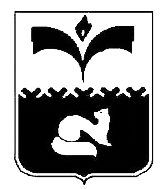 ДУМА ГОРОДА ПОКАЧИХанты-Мансийский автономный округ – ЮграРЕШЕНИЕот 21.02.2014			                                             № 10Об упразднении рабочей группыпо контролю за реализациейприоритетных национальных проектовна территории города ПокачиРассмотрев проект решения «Об упразднении рабочей группы  по контролю за реализацией приоритетных национальных проектов на территории города Покачи», в соответствии со статьей 9 Регламента Думы города Покачи, утвержденного решением Думы города Покачи от 22.10.2010 №84, а также в связи со снятием с контроля Поручения Президента Российской Федерации №Пр-1685 от 17.10.2005, Дума города РЕШИЛА:1. Рабочую группу по контролю за ходом реализации приоритетных национальных проектов на территории города Покачи упразднить.2. Настоящее решение направить членам рабочей группы в качестве уведомления о прекращении деятельности рабочей группы и ее упразднении.  3. Контроль за выполнением  решения возложить на председателя Думы города Н. В. Борисову. Председатель Думыгорода Покачи                                                                       Н.В. Борисова